Email address:Ilyes.381143@2freemail.com About Me:Date of Birth:02/09/1987Height: 1.80 cmLanguages:ArabicFrenchEnglishCompetency Summary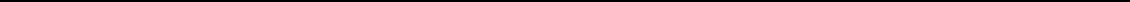 Experiences:Sales & MarketingSkills:Team player,eye to details and quality ,Enthusiasm with strong and effective communication skills, analytical thinking, problem solving and decision making, strong ability to learn, adopt, improve new responsibilities, initiative and commitment to achieve.Express excellent Personal Presentation and Grooming Disciplines that will reflect and complement the highest standards of the company.able to present products in a structured professional way face to face with customers.Career History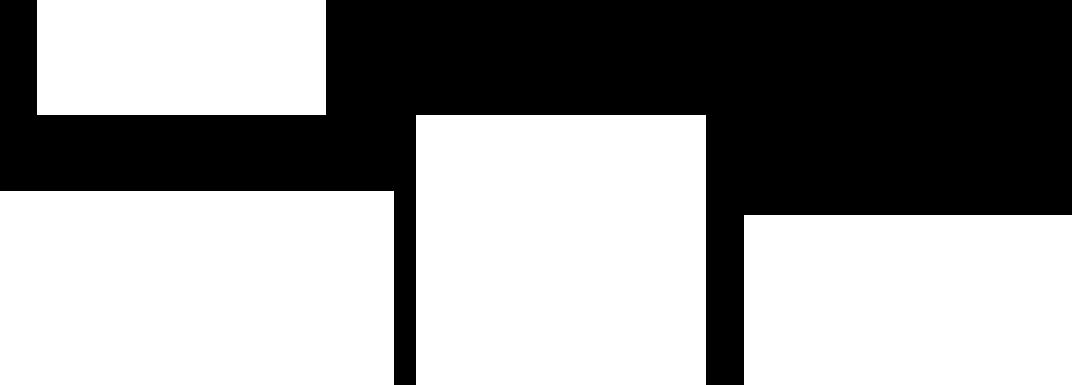 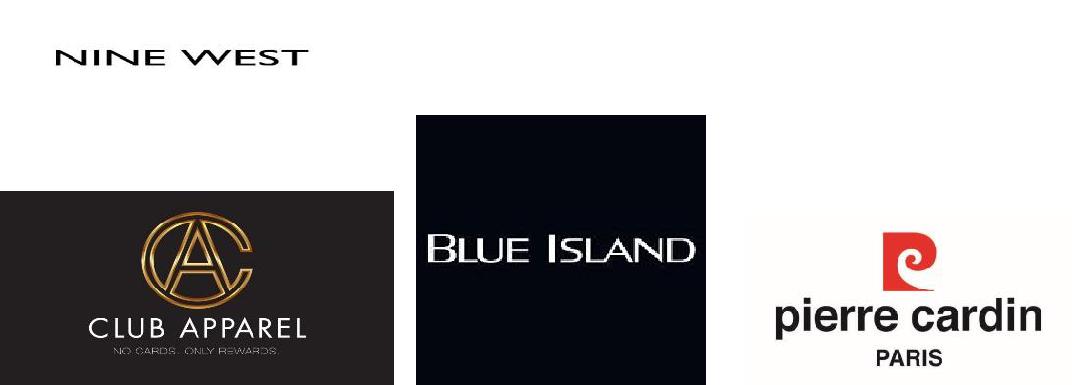 Blue Island LLCNINE WEST.	December 2012 to October 2014Club Apparel GroupDubai Mall, Dubai, Emirates ArabSales Executive (Store in charge)Offering face to face advice to customers on the stores products.Using the stock management system to log, check, locate and move stock both in and out of the store.Responsible for the daily management of the till in the absence of the manager members.Work on store displays.Attend trade shows in order to identify new services and products. Recruit, Coach, counsel, discipline and train employees.Evaluate self-on-the-job performance, as well as other staff. Identify market trends that appeal to customers.Ensure products are clean and ready to be displayed. Approve contracts with store vendors.Maintain inventory and ensure items are in stock.Ensure promotions are accurate and in tune with company’s standards.Utilize computers to record sales figures, for data analysis and forward planning. Make sure that health and safety measures are met.Education: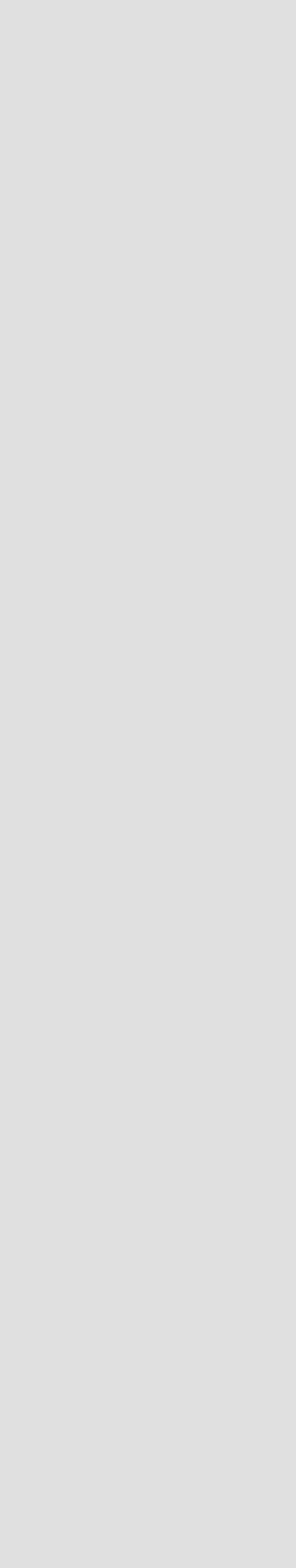 College:school morouj4:2007-2008 bachelor degreeUniversity:IMMAI studied for two years aircraft mechanic engineer 2014- 2017Cabin crew trainingcentre2007Cabin crew certificateSafety and secure certificateSkillsExcellent Computer knowledge: Microsoft Office, Internet & emai applications.Excellent adaptation capabilities, self-motivated, customer service oriented.Capability to work in multi-cultural environment.Friendly and outgoing personality.Quick thinker and assume responsibility.Self-confident, enthusiastic with positive attitude.Strong ability to work under pressure and demanding environment.Hobbies and InterestListening to music.reading,travelling,socialieSports.Blue island	December 2011 to November 2012Blue Island LLCDubai mall, Dubai, Arab emirates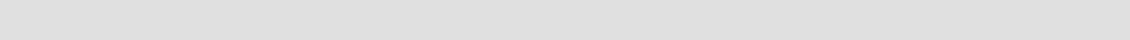 Customer AdvisorStrong collaboration, influencing and problem resolution skills.Knowledge of selling techniques and merchandising. Innovative and persuasive. Aware of the latest market trends and up to date on product knowledge.Developing new customers.Excellent after sales service ensuring the customer has had a good experience. Maintaining and demonstrating security and Health and Safety awareness. A real flair for selling. Ability to work shifts, including overtime.Strong collaboration, influencing and problem resolution skills.Making sure that any item which is removed from a display column is replaced immediately after a sale.Tunis, TunisiaSales executiveServing customers at the sales counter.Offering face to face advice to customers on the stores products.Maximizing store revenue by suggesting upgrades, insurance and add-ons to customers.Occasionally being responsible for the stores security including being its key holder.Using the stock management system to log, check, locate and move stock both inand	out of the store.Responsible for the daily management of the till in the absence of the senior members.Ensuring that all areas are clean and adhere to the company’s clear floor policy andHealth and Safety requirements.Making sure that any item which is removed from a display column is replaced immediatelyTRAININGS & SEMINARS►product knowledge training .►sales technique training .►Special Assistant Team Training/Workshop .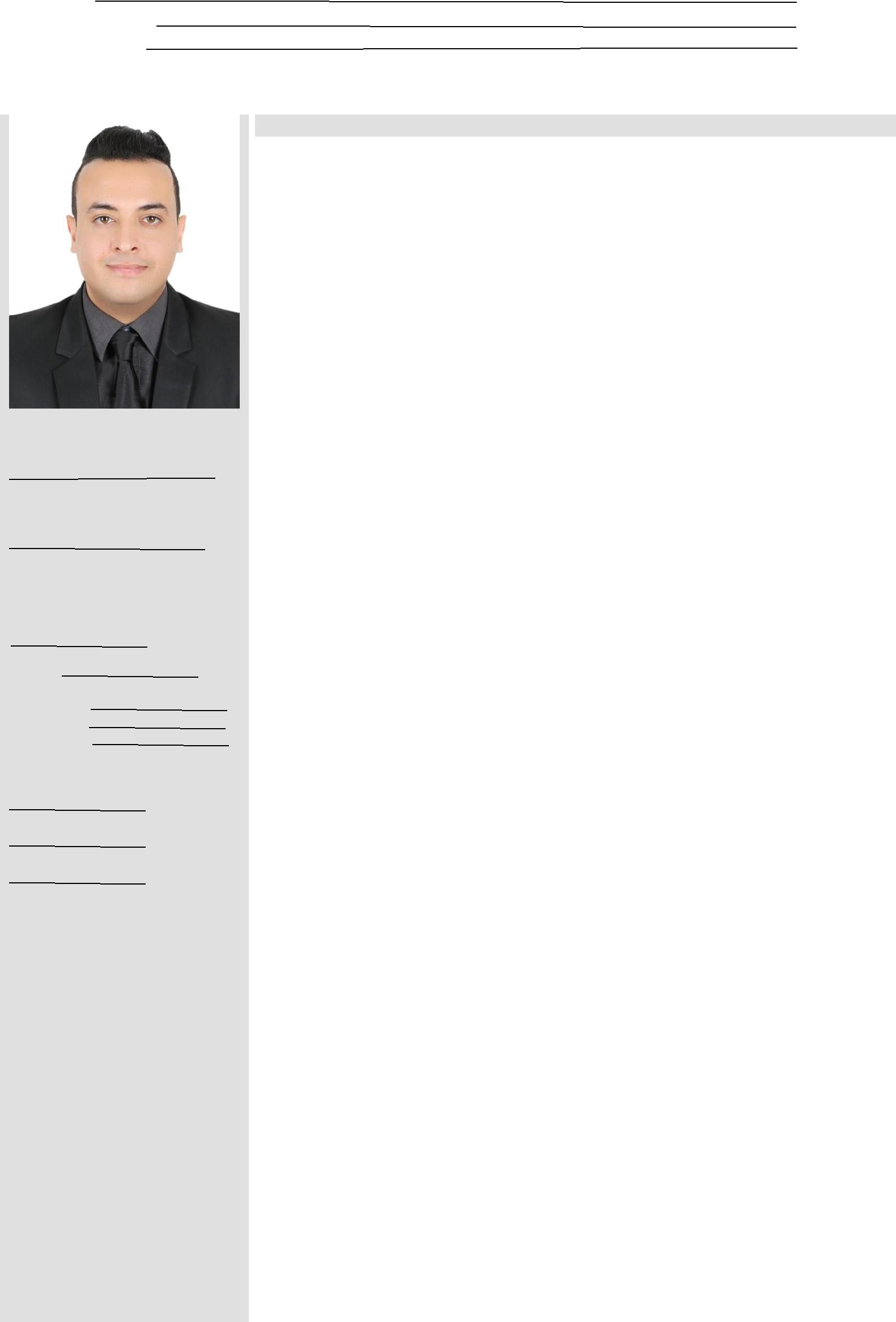 NAME:ILYES Occupation:Sales ExecutiveNationality:TunisianPierre cardinAugust  2008  to Septembe 2011Pierre cardinPierre cardin